                                                       T.C.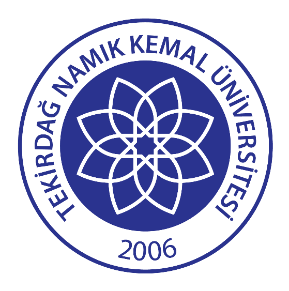 TEKİRDAĞ NAMIK KEMAL ÜNİVERSİTESİÇORLU MÜHENDİSLİK FAKÜLTESİ DEKANLIĞI(……………………………… Bölüm Başkanlığına)Fakültenizde açılmayan aşağıda belirttiğim dersleri …………………………………….. Üniversitesi ……………………… Fakültesi ………………….. Bölümünden 2020-2021 Eğitim Öğretim yılı yaz döneminde almak için gerekli olan belgeler ekte sunulmuş olup, aşağıda belirttiğim derslerin Üniversitemizde açılması durumunda aldığım derslerin yok hükmünde olacağını taahhüt eder, gerekli iznin verilmesi hususunda; Bilgilerinizi ve gereğini arz ederim.                                                                                  		….…/……./2021   								  	Öğrencinin Adı Soyadı                                                                                                       İMZAEKLER:1- Ders içerikleri web çıktısı (Pandemi nedeniyle onaylı ders içeriği talep edilmemektedir)2- Öğrenci Belgesi (e-devlet üzerinden olan belge geçerlidir)3- ÖSYM veya DGS Sonuç BelgesiYukarıda belirtilen dersler Tekirdağ Namık Kemal Üniversitesi Önlisans Ve Lisans Eğitim-Öğretim Yönetmeliği Madde-25 gereğince uygun olup, belirtilen Üniversiteden ders/dersler alınabilir.Öğrencinin Adı Soyadı:Öğrenci Numarası:T.C. Kimlik No:Sınıfı:Telefon:E-posta Adresi:Adres:TEKİRDAĞ NAMIK KEMAL ÜNİVERSİTESİ ÇORLU MÜHENDİSLİK FAKÜLTESİ GİRİŞ YILI : ……………         BÖLÜMÜNÜZÜN GİRDİĞİNİZ YILDAKİ  TABAN PUANI: …..………….TEKİRDAĞ NAMIK KEMAL ÜNİVERSİTESİ ÇORLU MÜHENDİSLİK FAKÜLTESİ GİRİŞ YILI : ……………         BÖLÜMÜNÜZÜN GİRDİĞİNİZ YILDAKİ  TABAN PUANI: …..………….TEKİRDAĞ NAMIK KEMAL ÜNİVERSİTESİ ÇORLU MÜHENDİSLİK FAKÜLTESİ GİRİŞ YILI : ……………         BÖLÜMÜNÜZÜN GİRDİĞİNİZ YILDAKİ  TABAN PUANI: …..………….TEKİRDAĞ NAMIK KEMAL ÜNİVERSİTESİ ÇORLU MÜHENDİSLİK FAKÜLTESİ GİRİŞ YILI : ……………         BÖLÜMÜNÜZÜN GİRDİĞİNİZ YILDAKİ  TABAN PUANI: …..………….TEKİRDAĞ NAMIK KEMAL ÜNİVERSİTESİ ÇORLU MÜHENDİSLİK FAKÜLTESİ GİRİŞ YILI : ……………         BÖLÜMÜNÜZÜN GİRDİĞİNİZ YILDAKİ  TABAN PUANI: …..………….…………………………………………………ÜNİVERSİTESİ ………………………………………………….....FAKÜLTESİ*TABAN PUANI :………………………………………………………………………………ÜNİVERSİTESİ ………………………………………………….....FAKÜLTESİ*TABAN PUANI :………………………………………………………………………………ÜNİVERSİTESİ ………………………………………………….....FAKÜLTESİ*TABAN PUANI :………………………………………………………………………………ÜNİVERSİTESİ ………………………………………………….....FAKÜLTESİ*TABAN PUANI :……………………………Ders KoduDersin AdıDönemiDers Saati (T-U)AKTSDersin KoduDersin AdıDers Saati (T-U)AKTS*Başvuru yaptığınız üniversitenin farklı fakültelerinden ders alım talepleri için birden fazla başvuru yapılmalıdır. *Başvuru yaptığınız üniversitenin farklı fakültelerinden ders alım talepleri için birden fazla başvuru yapılmalıdır. *Başvuru yaptığınız üniversitenin farklı fakültelerinden ders alım talepleri için birden fazla başvuru yapılmalıdır. *Başvuru yaptığınız üniversitenin farklı fakültelerinden ders alım talepleri için birden fazla başvuru yapılmalıdır. *Başvuru yaptığınız üniversitenin farklı fakültelerinden ders alım talepleri için birden fazla başvuru yapılmalıdır. *Başvuru yaptığınız üniversitenin farklı fakültelerinden ders alım talepleri için birden fazla başvuru yapılmalıdır. *Başvuru yaptığınız üniversitenin farklı fakültelerinden ders alım talepleri için birden fazla başvuru yapılmalıdır. *Başvuru yaptığınız üniversitenin farklı fakültelerinden ders alım talepleri için birden fazla başvuru yapılmalıdır. *Başvuru yaptığınız üniversitenin farklı fakültelerinden ders alım talepleri için birden fazla başvuru yapılmalıdır. 1.Dersi Veren Öğretim Üyesi2.Dersi Veren Öğretim Üyesi3.Dersi Veren Öğretim ÜyesiÖğretim ÜyesininUnvanı Adı Soyadıİmzası